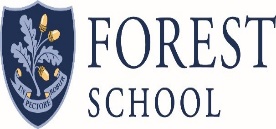 PERSON SPECIFICATION JOB TITLE Assistant Director of SportDEPARTMENT/SECTION Physical EducationCRITERIA ESSENTIAL DESIRABLE QUALIFICATIONS: Good Degree in Sport (or related) from a recognised university and/or well-respected universityA post-graduate teaching qualificationNational Governing Body Coaching Qualifications in one of the School’s major sports. √√√EXPERIENCE: Experience of coaching netball or hockey to a high level in schools and clubs Experience of delivering CGSE and A Level PE to a high standardExperience of leading a core PE Curriculum from KS3 through to KS5. √√√KNOWLEDGE & SKILLS: An awareness of the sporting ethos of Forest SchoolExcellent interpersonal skillsExcellent communication skills - orally√√√APTITUDES: Commitment to continued professional development A self-starter capable of creating new ideas and implementing themFlexible approach and readiness to respond to individual pupil needsAbility to work well as part of a team, and to build trust and openness High degree of professionalism Reliable, punctual, diligent and well-organisedCommitment to safeguarding and the welfare of studentsWillingness to be involved in the wider life of the school√√√√√√√√